LOVE in a BACKPACKBackpacks for a Successful TransitionYOU can make a difference for someone in transition.Toiletries and Personal Care Items:Brush and comb (or hair pick)Shampoo & conditioner (full size)Soap bar & hand sanitizerLotion (and sunscreen for summer)WipesTissue packsLip balmSmall FlashlightFace MasksMouthwash (non-alcohol)DeodorantTampons and pads (regular & liners)Washcloth and small towelSoft doll or stuffed animal (small)Hair bands/clips/pinsBand-Aids/First Aid Kit/Q-Tips/ Safety PinsRain Ponchos (that fold-up small)Emergency Space BlanketToiletries for Men also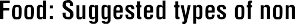 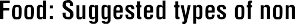 Water bottleSmall cans with pop topsNuts/seeds/trail mixDried fruitGranola barsReading, Writing, Reflection:Bags of candy, gum, lozenges (no chocolate that can melt - Tootsie Rolls are great)Cookie packetsCereal packetsCrackers (plain, or peanut butter, or cheese filled - multiple small packsSmall cans with pop topsJerkyBook (pleasure reading - inspiring and uplifting)Blank journal				Financial donations also welcome